Acceso (acceso.ku.edu)Unidad 8, VocesMarcella RissoPregunta 1 Hola. Me llamo Marcela y soy de Montevideo Uruguay. Llevo 30 años viviendo en los Estados Unidos, la mayor parte del tiempo en el estado de Nueva Jersey. Nací en Montevideo. El Círculo Católico es el nombre de el hospital, sanatorio donde nací.Pregunta 2Vine a los 15 años. No fue mi decisión. Fue decisión de mis padres que veían que el país estaba muy inestable. Vivíamos durante la dictadura militar y si bien ellos no estaban involucrados políticamente mi familia sí se vio afectada y la inestabilidad económica que vino aunada a malos manejos por el gobierno dictatorial llevó a que el país tuviera una decadencia económica y mis padres sentían que eso era algo que podría continuar indefinidamente y prefirieron que mi hermano y yo tuviéramos mejores oportunidades y decidieron salir además de que era inestable y teníamos visitas no deseadas de vez en cuando en el apartamento.Pregunta 3Tenemos la sangre charrúa. El fútbol es muy importante para Uruguay y para los uruguayos. La celeste. Es parte de la identidad nacional, el fútbol, es parte de ser uruguayo aunque hay personas como mi papa que no le importaba el futbol. Gracias a que tenía a mis abuelos y a mi hermano que es una persona a la que le encanta el fútbol  y que a mí me gustó desde pequeña el fútbol, desde el mundial del 78 que Uruguay no fue, empecé a desarrollar un interés en mirar el fútbol. Me encanta. Pregunta 4 Bueno es un bloque comunitario. Una especie de comunidad de intercambio. Se ha realizado para disminuir las tarifas entre los países limítrofes y de la región que se han incorporado. El último creo que fue Venezuela que fue un poquito conflictivo porque Paraguay fue temporariamente suspendido de MERCOSUR a raíz de esto. Supuestamente, es una organización, es para favorecer pero siento que Uruguay como país pequeño no está totalmente favorecido con MERCOSUR porque siempre está sujeto a imposiciones de los grandes países alrededor sobre todo Argentina. Que ha hecho cualquier desastre con su política económica hacia Uruguay y con el intercambio, de mercancía entre los dos países. Entonces, seguimos dependiendo sí y teniendo problemas de soberanía económica a raíz de que somos mas pequeños, no entonces creo que es algo inevitable dentro de la hegemonía económica pero hay que proteger al mas chico, la minoría, minoritario, es una mejor palabra.Pregunta 5 Bueno, tuve la oportunidad de estar allí al final, no, de la dictadura. Estuve allí durante la dictadura. Tristemente me fui  cuando llegó la democracia y no lo pude vivir plenamente porque no estoy más en Uruguay y me parece que es injusto que vaya nada más que a votar a un país donde no resido permanentemente así que no lo hago pero sí me interesa la política de Uruguay y sí me interesa todo lo que tenga que ver con la política social, no, del país. Todos los cambios que se están haciendo. Creo que es una país bastante progresista pero reconozco que fue una época muy dura. Se vivía con mucho miedo, con mucha autocensura y si bien fue muy positivo el volver a la democracia creo que no podemos olvidar lo que ocurrió  y que la amnistía generalizada que se hizo tanto a los presos como a los militares fue un grave error y no permite la sanación de aquellas personas que sufrieron pérdidas durante este proceso militar. Creo que eso es bastante difícil y fue supuestamente fue un plebiscito que se realizó y el pueblo votó pero creo que ha pasado mucho tiempo y que sería algo que se debería de revisar. Los derechos humanos no deben ser violados nunca y la libertad de expresión tampoco y espero que nunca la volvamos a perder. This work is licensed under a 
Creative Commons Attribution-NonCommercial 4.0 International License.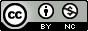 